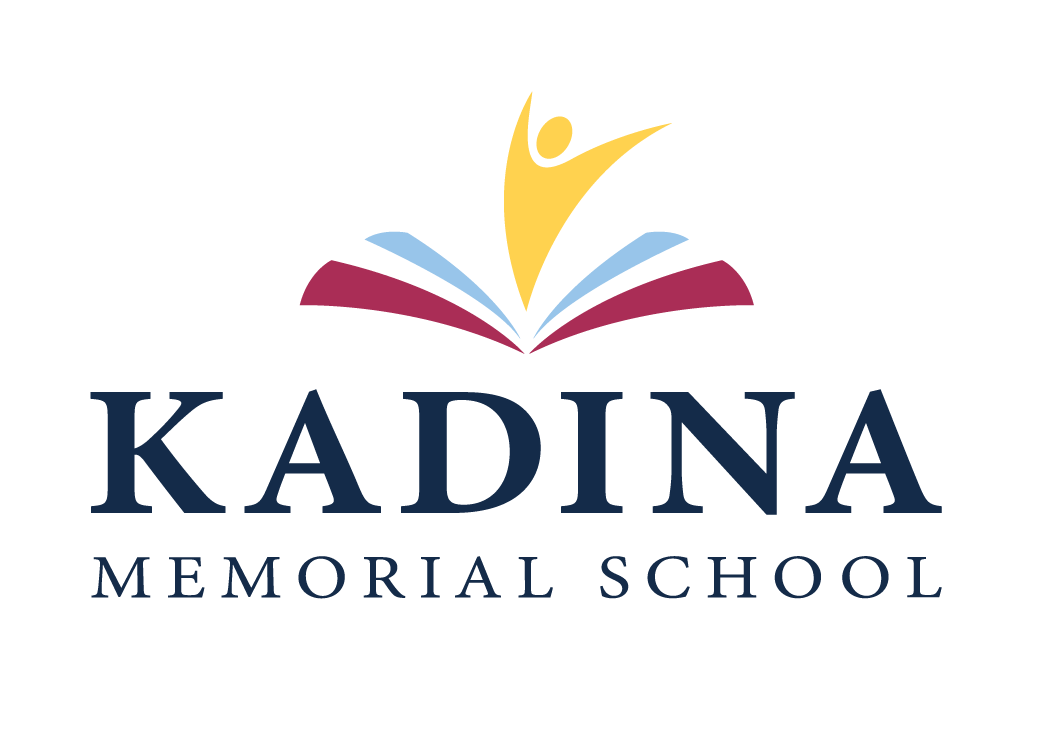 Modern History       Extended Response PlanningModern History       Extended Response PlanningName: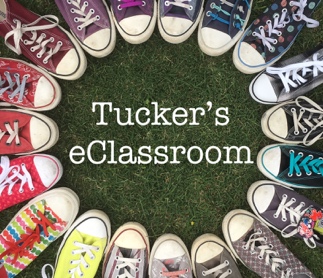 Name:Question: Question: Question: Question: Question: IntroductionProvide context: who, when, where, event that happened.Explain what and how the event happened.Make the question into a statementIntroductionProvide context: who, when, where, event that happened.Explain what and how the event happened.Make the question into a statementIntroductionProvide context: who, when, where, event that happened.Explain what and how the event happened.Make the question into a statementIntroductionProvide context: who, when, where, event that happened.Explain what and how the event happened.Make the question into a statementIntroductionProvide context: who, when, where, event that happened.Explain what and how the event happened.Make the question into a statementPoint 1What is your first point?Point 1What evidence you have to prove this?InformationSourcesSourcesSourcesSourcesPoint 1What evidence you have to prove this?Point 1What evidence you have to prove this?Point 1What evidence you have to prove this?Point 1How does this answer your question?Point 2What is your next point?Point 2What linking word will you use?Point 2What evidence you have to prove this?InformationSourcesSourcesSourcesSourcesPoint 2What evidence you have to prove this?Point 2What evidence you have to prove this?Point 2What evidence you have to prove this?Point 2How does this answer your question?Point 3What is your next point?Point 3What linking word will you use?Point 3What evidence you have to prove this?InformationSourcesSourcesSourcesSourcesPoint 3What evidence you have to prove this?Point 3What evidence you have to prove this?Point 3What evidence you have to prove this?Point 3How does this answer your question?Point 4What is your final point?Point 4What linking word will you use?Point 4What evidence you have to prove this?InformationSourcesSourcesSourcesSourcesPoint 4What evidence you have to prove this?Point 4What evidence you have to prove this?Point 4What evidence you have to prove this?Point 4How does this answer your question?ConclusionExplain who, when, where, event that happened.Explain at least two reasons that support your opinion.Explain why these are important to recognise in a discussion.ConclusionExplain who, when, where, event that happened.Explain at least two reasons that support your opinion.Explain why these are important to recognise in a discussion.ConclusionExplain who, when, where, event that happened.Explain at least two reasons that support your opinion.Explain why these are important to recognise in a discussion.ConclusionExplain who, when, where, event that happened.Explain at least two reasons that support your opinion.Explain why these are important to recognise in a discussion.ConclusionExplain who, when, where, event that happened.Explain at least two reasons that support your opinion.Explain why these are important to recognise in a discussion.